НАВЧАЛЬНО-КУРСОВИЙ КОМБІНАТм. Кременець, вул. Чернихівського, 8 ( колишній пров. Словацького, 8 )( біля загальноосвітньої школи №2 та міського стадіону )ЗАПРОШУЄ   НА   НАВЧАННЯ1. Водіїв автотранспортних засобів категорійА1 – моторолер, мопед з робочим об’ємом двигуна не більше 50 сантиметрів кубічних. А – мотоцикл, з робочим об’ємом двигуна більше 50 сантиметрів кубічних.В – легковий автомобіль, масою не більше 3,5 т, а кількість місць не більша 8;
С – вантажний автомобіль, маса якого становить 7,5 т і більше;D1 – автобус, з кількістю сидінь, окрім місця для водія, становить не більше 16;D – пасажирський автобус, в якому можна перевозити більше 16 чоловік;BЕ – легкова машина з причепом, сумарна вага якого більша 750 кг;СЕ – вантажне авто з напівпричепом або причепом.2. Трактористів-машиністів сільськогосподарського виробництваА1 - трактори з потужністю двигуна до 100 к.с.;А2 - трактори з потужністю двигуна понад 100 к.с.;B1 - самохідні зерно- і кукурудзозбиральні машини; B2 - самохідні кормозбиральні машини; B3 - самохідні машини для збирання коренеплодів, картоплі, овочів, фруктів і ягід; D1 - екскаватори з об'ємом ковша до 4 куб. метрів;E1 - навантажувачі з потужністю двигуна до 200 к.с.;E2 - навантажувачі з потужністю двигуна понад 200 к.с.;G1 - бульдозери з потужністю двигуна до 100 к.с.;G2 - бульдозери з потужністю двигуна понад 100 к.с.; H - інші самохідні  машини.3.  Операторів котельні.4.  Електрогазозварників.5.  Стропальників.6.  Продавців (з лотка на ринку ).Проводить навчання та перевірку знаньна курсах цільового призначення:осіб посадових, відповідальних з охорони праці;осіб відповідальних за технічний стан і безпечну експлуатацію систем газопостачання;осіб відповідальних за електрогосподарство;з охорони праці операторів котелень;Правил технічної експлуатації електроустановок споживачів. Довідкова інформація: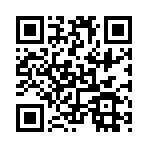 Телефони:  096-532-28-43,   093-642-56-16,                        096-927-18-12,   2-13-09Сайт:   www.tnkk.at.ua             Електронна пошта:   tnkk@ukr.net НАВЧАЛЬНО-КУРСОВИЙ КОМБІНАТм. Кременець, вул. Чернихівського, 8 ( колишній пров. Словацького, 8 )( біля загальноосвітньої школи №2 та міського стадіону )ЗАПРОШУЄ   НА   НАВЧАННЯ1. Водіїв автотранспортних засобів категорійА1 – моторолер, мопед з робочим об’ємом двигуна не більше 50 сантиметрів кубічних. А – мотоцикл, з робочим об’ємом двигуна більше 50 сантиметрів кубічних.В – легковий автомобіль, масою не більше 3,5 т, а кількість місць не більша 8;
С – вантажний автомобіль, маса якого становить 7,5 т і більше;D1 – автобус, з кількістю сидінь, окрім місця для водія, становить не більше 16;D – пасажирський автобус, в якому можна перевозити більше 16 чоловік;BЕ – легкова машина з причепом, сумарна вага якого більша 750 кг;СЕ – вантажне авто з напівпричепом або причепом.2. Трактористів-машиністів сільськогосподарського виробництваА1 - трактори з потужністю двигуна до 100 к.с.;А2 - трактори з потужністю двигуна понад 100 к.с.;B1 - самохідні зерно- і кукурудзозбиральні машини; B2 - самохідні кормозбиральні машини; B3 - самохідні машини для збирання коренеплодів, картоплі, овочів, фруктів і ягід; D1 - екскаватори з об'ємом ковша до 4 куб. метрів;E1 - навантажувачі з потужністю двигуна до 200 к.с.;E2 - навантажувачі з потужністю двигуна понад 200 к.с.;G1 - бульдозери з потужністю двигуна до 100 к.с.;G2 - бульдозери з потужністю двигуна понад 100 к.с.; H - інші самохідні  машини.3.  Операторів котельні.4.  Електрогазозварників.5.  Стропальників.6.  Продавців (з лотка на ринку ).Проводить навчання та перевірку знаньна курсах цільового призначення:осіб посадових, відповідальних з охорони праці;осіб відповідальних за технічний стан і безпечну експлуатацію систем газопостачання;осіб відповідальних за електрогосподарство;з охорони праці операторів котелень;Правил технічної експлуатації електроустановок споживачів. Довідкова інформація:Телефони:  096-532-28-43,   093-642-56-16,                        096-927-18-12,   2-13-09Сайт:   www.tnkk.at.ua             Електронна пошта:   tnkk@ukr.net 